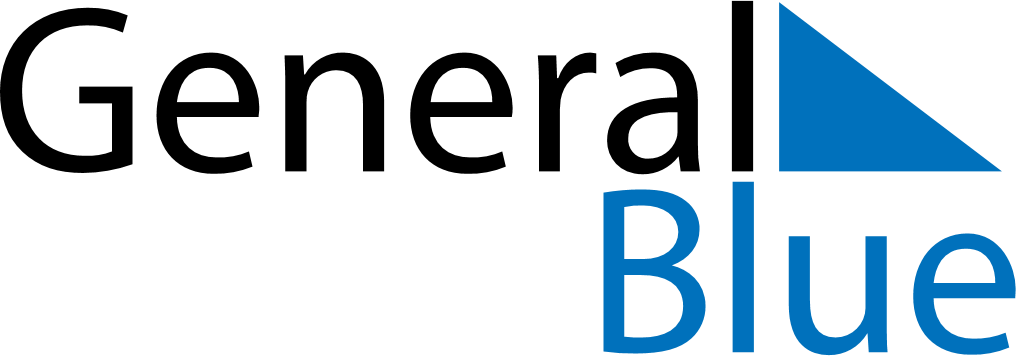 November 2021November 2021November 2021November 2021November 2021November 2021BermudaBermudaBermudaBermudaBermudaBermudaMondayTuesdayWednesdayThursdayFridaySaturdaySunday1234567891011121314Remembrance Day15161718192021222324252627282930NOTES